Vážení rodiče,v následujících týdnech, kdy musí být MŠ uzavřena, Vás žádáme o spolupráci. Na týden 8. 3. – 12. 3. 2021 zasílám k vypracování několik pracovních listů, které naleznete níže v souboru. Prosím o jejich vytištění, vypracování a uschování. Po znovuotevření budeme od všech požadovat vypracované listy ke kontrole. Cvičení – hlava, ramena, kolena, palce…Choďte s dětmi na procházky, pokud možné i na hřiště – prolézačky, honičky.Hraní společenských her.Básnička k naučení:Moje tělo mozek řídí,oči ty to dobře vidí.Pod hlavou je krček malý,na rukách jsou velké svaly.Na nich máme prstů pět,spočítáme si je hned.V hrudním koši srdce máme,do bříška si jídlo dáme.Nohy obě procvičí se,venku dobře skotačí se.Každý vyrobí obrázek se svým obličejem – nakreslena bude hlava, vlasy, uši, oči, nos, pusa, mohou být nakresleny i zuby a další detaily. Obrázek prosím nezapomeňte podepsat.Obrázek může být nakreslen pastelkami, voskovkami, vodovkami, fixami nebo temperami. Záleží, jaké možnosti doma máte.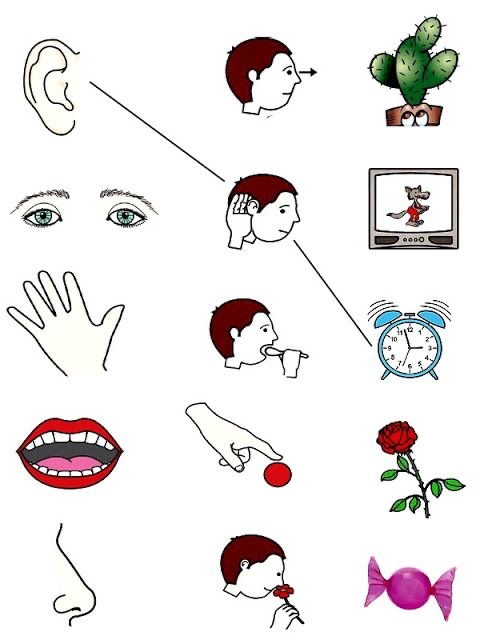 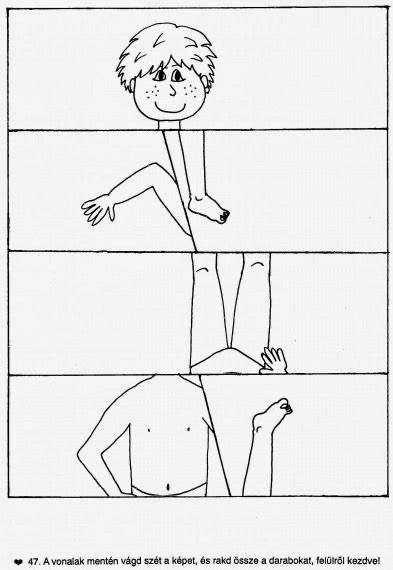 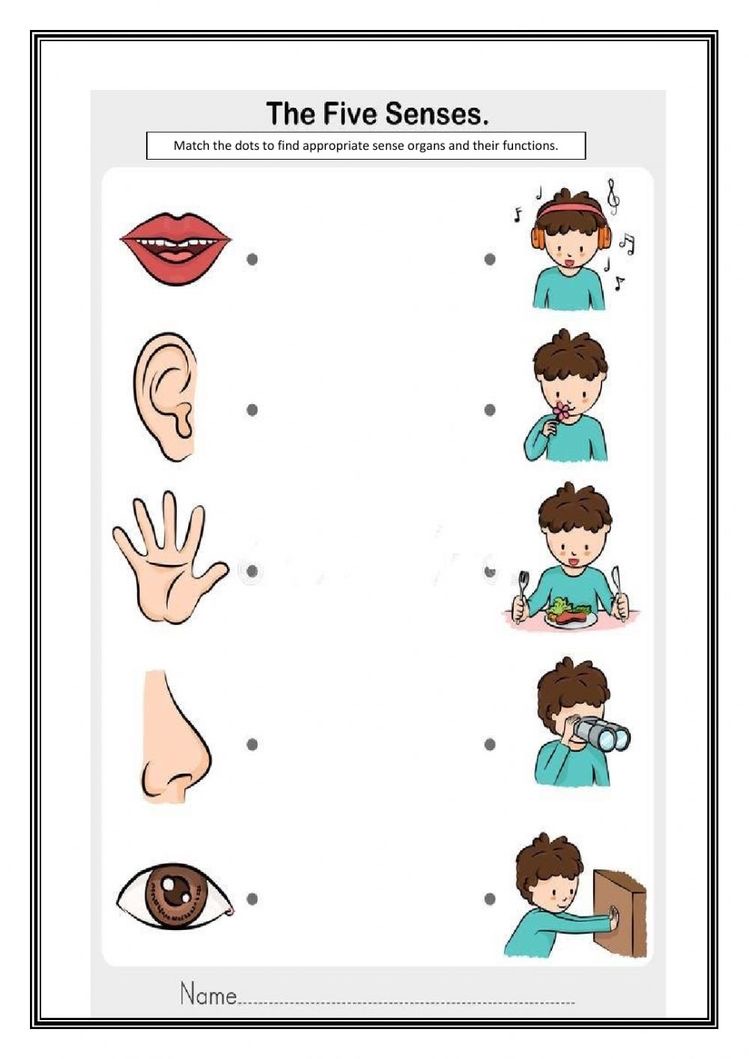 